Suggested template email to send to the supervisor of the project you are interested in.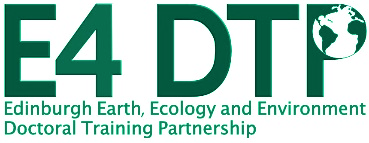 The email of the first supervisor is indicated at the bottom of each project proposal (supervisor-led projects list)Replace the highlighted bits below with the relevant information.-----Dear <name of first supervisor>,I would like to express my interest into your E4 DTP project <title of the project as per the online proposal>. It has greatly attracted my attention because <include a couple of reasons why you are interested into the project (e.g. similar research or work done already in the area, personal motivation and enthusiasm for the topic, relevant skillset)>. I am currently a student in <give details of your current studies (discipline, degree, location)> (OR a professional in <give details of your current role and career>) and would like to do a PhD in order to <give details of why you would like to do a PhD (e.g. passion for research, personal or professional objectives)>.I have attached a CV where you can find more details about my background in research as well as my skills and competencies. +++OPTIONAL:
I also have a few questions on this specific project which I am hoping you can help me with:List the questions which can be about the project specific requirements in terms of skills or background (computing, language, technical skills, topic knowledge etc.), the project itself and its activities (fieldwork, labwork, training) and other aspects of a PhD (timeline, placement opportunities, collaboration with partners, publications) or anything else you are wondering about what this project will look like on a day-to-day basis+++I am looking forward to discussing this further with you.Kind regards<your name>---Don’t forget to attach a 2-page CV including details of your studies, academic background and relevant professional experience, awards, research work etc.